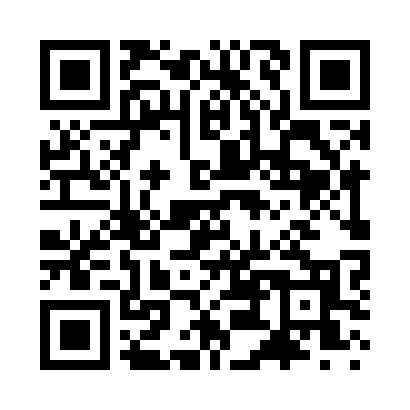 Prayer times for Florenceville, Iowa, USAMon 1 Jul 2024 - Wed 31 Jul 2024High Latitude Method: Angle Based RulePrayer Calculation Method: Islamic Society of North AmericaAsar Calculation Method: ShafiPrayer times provided by https://www.salahtimes.comDateDayFajrSunriseDhuhrAsrMaghribIsha1Mon3:435:321:135:188:5310:422Tue3:445:321:135:188:5310:413Wed3:455:331:135:188:5310:414Thu3:465:341:135:188:5210:405Fri3:475:341:135:198:5210:396Sat3:485:351:135:198:5210:397Sun3:495:361:145:198:5110:388Mon3:505:361:145:198:5110:379Tue3:515:371:145:198:5010:3610Wed3:525:381:145:198:5010:3511Thu3:535:391:145:198:4910:3412Fri3:555:391:145:188:4910:3313Sat3:565:401:145:188:4810:3214Sun3:575:411:155:188:4810:3115Mon3:585:421:155:188:4710:3016Tue4:005:431:155:188:4610:2917Wed4:015:441:155:188:4510:2818Thu4:035:451:155:188:4510:2619Fri4:045:461:155:188:4410:2520Sat4:055:471:155:178:4310:2421Sun4:075:481:155:178:4210:2222Mon4:085:481:155:178:4110:2123Tue4:105:491:155:178:4010:2024Wed4:115:501:155:168:3910:1825Thu4:135:511:155:168:3810:1726Fri4:145:521:155:168:3710:1527Sat4:165:541:155:158:3610:1328Sun4:175:551:155:158:3510:1229Mon4:195:561:155:158:3410:1030Tue4:205:571:155:148:3310:0931Wed4:225:581:155:148:3210:07